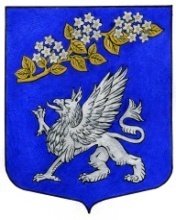 МУНИЦИПАЛЬНЫЙ СОВЕТ ВНУТРИГОРОДСКОГО МУНИЦИПАЛЬНОГО ОБРАЗОВАНИЯ ГОРОДА ФЕДЕРАЛЬНОГО ЗНАЧЕНИЯ САНКТ-ПЕТЕРБУРГА МУНИЦИПАЛЬНЫЙ ОКРУГ ПРАВОБЕРЕЖНЫЙVI  СОЗЫВРЕШЕНИЕ 26 августа 2021 г.	         № 42Об утверждении Положения о порядке учета предложений по проекту Устава
внутригородского муниципального образования города федерального значения Санкт-Петербурга муниципальный округ Правобережный, 
проекту решения о внесении изменений и дополнений в Устав 
и порядке участия граждан в его обсуждении	В соответствии с Федеральным законом от 06.10.2003 № 131-ФЗ «Об общих принципах организации местного самоуправления в Российской Федерации» и Уставом МО Правобережный муниципальный совет РЕШИЛ:Утвердить Положение о порядке учета предложений по проекту Устава внутригородского муниципального образования города федерального значения 
Санкт-Петербурга муниципальный округ Правобережный, проекту решения о внесении изменений и дополнений в Устав и порядке участия граждан в его обсуждении согласно приложению к настоящему решению.Признать утратившими силу:решение муниципального совета от 26.03.2015 № 26 «Об утверждении Положения о порядке учета предложений по проекту Устава МО Правобережный, проекту решения о внесении изменений и дополнений в Устав и порядке участия граждан в его обсуждении»;решение муниципального совета от 25.06.2020 № 29 «О внесении изменений и дополнений в Решение Муниципального совета МО МО Правобережный от 26.03.2015 
№ 26 «Об утверждении Положения о порядке учета предложений по проекту Устава МО Правобережный, проекту решения о внесении изменений и дополнений в Устав и порядке участия граждан в его обсуждении».Опубликовать настоящее решение в информационно-публицистическом бюллетене «Оккервиль» и разместить на официальном сайте МО Правобережный в сети «Интернет».Контроль за исполнением настоящего решения возложить на главу муниципального образования, исполняющего полномочия председателя муниципального совета, Н.Н. Беляева.Настоящее решение вступает в силу со дня его официального опубликования. Глава муниципального образования,исполняющий полномочия председателямуниципального совета								Н.Н. БеляевПриложение 
к решению Муниципального советаМО Правобережныйот 26.08.2021 № 42ПОЛОЖЕНИЕо порядке учета предложений по проекту Устава внутригородского муниципального образования города федерального значения Санкт-Петербурга муниципальный округ Правобережный, проекту решения о внесении изменений и дополнений в Устав и порядке участия граждан в его обсужденииОбщие положения1.1. Настоящее Положение разработано в соответствии с Федеральным законом от 06.10.2003 № 131-ФЗ «Об общих принципах организации местного самоуправления в Российской Федерации», Уставом внутригородского муниципального образования города федерального значения Санкт-Петербурга муниципальный округ Правобережный (далее – Устав) и регулирует порядок учета предложений граждан по проекту Устава, проекту решения о внесении изменений и дополнений в Устав, а также порядок участия граждан в обсуждении проекта Устава, проекта решения о внесении изменений и дополнений в Устав (далее – проекты).1.2. В обсуждении проектов участвуют граждане, постоянно или преимущественно проживающие на территории внутригородского муниципального образования города федерального значения Санкт-Петербурга муниципальный округ Правобережный (далее – МО Правобережный), обладающие активным избирательным правом. 2. Порядок учета предложений по проектам 	Предложения по проектам направляются в муниципальный совет и подлежат регистрации.	Предложения вносятся исключительно в отношении текста проекта решения в установленные решением Муниципального совета МО Правобережный сроки и по утверждённой форме согласно приложению к настоящему Положению.Комиссия по организации и проведению публичных слушаний со дня опубликования решения Муниципального совета МО Правобережный о проведении публичных слушаний:1) обеспечивает ознакомление жителей МО Правобережный с документами по проекту муниципального правового акта, выносимому на публичные слушания с 10.00 до 17.00 (пятница – с 10.00 до 15.00) по рабочим дням, со дня официального опубликования решения о назначении публичных слушаний и до дня проведения публичных слушаний;2) принимает письменные замечания и (или) предложения по проекту муниципального правового акта, выносимому на публичные слушания, регистрирует их в специальном журнале;3) организует представление ответов на запросы жителей МО Правобережный по проекту муниципального правового акта, выносимому на публичные слушания;4) при необходимости приглашает для участия в публичных слушаниях граждан, представителей органов государственной власти Санкт-Петербурга, иных государственных органов, органов местного самоуправления, иных муниципальных органов, других органов и организаций.3. Порядок участия граждан в обсуждении проектов 	Граждане участвуют в обсуждении проектов в форме публичных слушаний.	Перед началом публичных слушаний в установленном порядке проводится регистрация участников, а также желающих выступить.	Граждане вправе при обсуждении проекта, задавать вопросы разработчику проекта, получать иную информацию справочного характера по рассматриваемому вопросу.	На публичных слушаниях время для выступлений устанавливается председательствующим в соответствии с Положением о порядке организации и проведения публичных слушаний во внутригородском муниципальном образовании города федерального значения Санкт-Петербурга муниципальный округ Правобережный.	Слово для выступления участникам публичных слушаний, не зарегистрировавшимся в качестве желающих выступить на публичных слушаниях, предоставляется по решению председательствующего.	По окончании обсуждения граждане принимают участие в голосовании по проекту.ПриложениеЗаявление о рассмотрении предложений по проекту Устава МО Правобережный,проекту решения о внесении изменений и дополнений в Устав МО ПравобережныйЛичная подпись и дата ________________________________________Примечание: поля помеченные «*» не обязательно к заполнениюк Положению о порядке учета предложений по проекту Устава внутригородского муниципального образования города федерального значения Санкт-Петербурга муниципальный округ Правобережный, проекту решения о внесении изменений и дополнений в Устав и о порядке участия граждан в его обсужденииГлаве муниципального образования, исполняющему полномочия председателя муниципального совета МО Правобережный____________________________________________от _____________________________________________________________________________________(фамилия имя отчество)адрес _______________________________________ _____________________________________________*адрес эл. почты ______________________________*тел._________________________________________ N 
п/пСтатья, часть, пункт, подпункт, абзацРедакция проектаПредлагаемая редакция проектаОбоснование